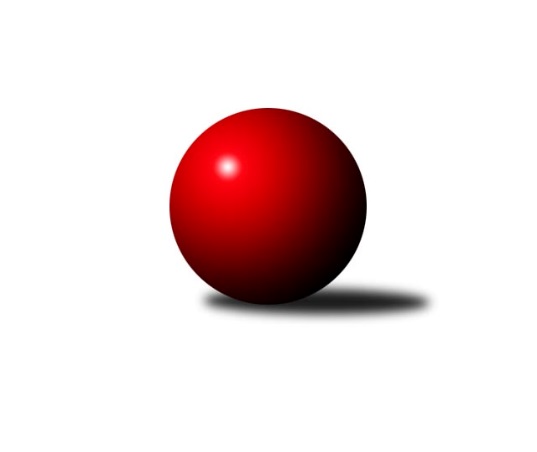 Č.17Ročník 2017/2018	3.2.2018Nejlepšího výkonu v tomto kole: 1794 dosáhlo družstvo: TJ MUS MostOkresní přebor - skupina A 2017/2018Výsledky 17. kolaSouhrnný přehled výsledků:SKK Bílina C	- Sokol Spořice B	1:5	1538:1595	2.0:6.0	1.2.TJ Lokomotiva Žatec B	- TJ KK Louny B	2:4	1633:1638	3.0:5.0	3.2.TJ Lokomotiva Žatec C	- TJ Elektrárny Kadaň C	5:1	1581:1482	5.0:3.0	3.2.SKK Podbořany C	- TJ VTŽ Chomutov C	6:0	1669:1538	6.0:2.0	3.2.SKK Podbořany B	- TJ MUS Most	1:5	1735:1794	3.0:5.0	3.2.TJ Sokol Údlice C	- Sokol Spořice D	4:2	1640:1588	4.0:4.0	3.2.Sokol Spořice C	- TJ Sokol Údlice B	4:2	1467:1424	4.0:4.0	3.2.Tabulka družstev:	1.	TJ Sokol Údlice B	17	13	1	3	72.0 : 30.0 	82.5 : 54.5 	 1614	27	2.	Sokol Spořice C	17	13	1	3	67.5 : 34.5 	74.5 : 57.5 	 1580	27	3.	TJ MUS Most	17	12	0	5	69.0 : 33.0 	89.0 : 47.0 	 1634	24	4.	TJ Lokomotiva Žatec B	17	9	4	4	62.0 : 40.0 	82.5 : 53.5 	 1629	22	5.	TJ KK Louny B	17	10	2	5	60.0 : 42.0 	72.0 : 64.0 	 1606	22	6.	TJ Elektrárny Kadaň C	17	10	0	7	56.0 : 46.0 	73.0 : 63.0 	 1589	20	7.	Sokol Spořice B	17	9	1	7	53.0 : 49.0 	75.0 : 62.0 	 1611	19	8.	SKK Podbořany B	17	7	0	10	48.0 : 54.0 	69.0 : 67.0 	 1600	14	9.	TJ Lokomotiva Žatec C	17	7	0	10	45.5 : 56.5 	52.0 : 84.0 	 1530	14	10.	TJ Sokol Údlice C	17	6	1	10	45.0 : 57.0 	65.5 : 70.5 	 1552	13	11.	TJ VTŽ Chomutov C	17	6	1	10	36.5 : 65.5 	57.0 : 79.0 	 1541	13	12.	SKK Podbořany C	17	6	0	11	42.0 : 60.0 	56.0 : 76.0 	 1540	12	13.	Sokol Spořice D	17	4	1	12	37.5 : 64.5 	55.5 : 80.5 	 1533	9	14.	SKK Bílina C	17	1	0	16	20.0 : 82.0 	45.5 : 90.5 	 1463	2Podrobné výsledky kola:	 SKK Bílina C	1538	1:5	1595	Sokol Spořice B	Veronika Šílová	 	 183 	 193 		376 	 0:2 	 417 	 	186 	 231		Martina Kuželová	Jana Černíková *1	 	 174 	 210 		384 	 1:1 	 387 	 	195 	 192		Petr Vokálek	Václav Sikyta	 	 174 	 168 		342 	 0:2 	 362 	 	189 	 173		Miroslav Lazarčik	Rudolf Podhola	 	 227 	 209 		436 	 1:1 	 429 	 	214 	 215		Jitka Jindrovározhodčí: střídání: *1 od 51. hodu Karel HulhaNejlepší výkon utkání: 436 - Rudolf Podhola	 TJ Lokomotiva Žatec B	1633	2:4	1638	TJ KK Louny B	Michaela Šuterová	 	 187 	 205 		392 	 1:1 	 390 	 	194 	 196		Daniela Hlaváčová	Zdeněk, ml. Ptáček ml.	 	 210 	 198 		408 	 0:2 	 415 	 	211 	 204		Aleš Kopčík	Zdeněk Verner	 	 221 	 177 		398 	 1:1 	 406 	 	196 	 210		Václav, ml. Valenta ml.	Michal Dvořák	 	 222 	 213 		435 	 1:1 	 427 	 	224 	 203		Miroslav Sodomkarozhodčí: Nejlepší výkon utkání: 435 - Michal Dvořák	 TJ Lokomotiva Žatec C	1581	5:1	1482	TJ Elektrárny Kadaň C	Pavel Vacinek	 	 191 	 210 		401 	 0:2 	 416 	 	200 	 216		Jaroslav Seifert	Pavla Vacinková	 	 186 	 191 		377 	 2:0 	 353 	 	167 	 186		Pavel, ml. Nocar ml.	Miroslav Vízek	 	 205 	 193 		398 	 2:0 	 345 	 	175 	 170		Pavel, st. Nocar st.	Jan Čermák	 	 217 	 188 		405 	 1:1 	 368 	 	174 	 194		Jan Zachrozhodčí: Nejlepší výkon utkání: 416 - Jaroslav Seifert	 SKK Podbořany C	1669	6:0	1538	TJ VTŽ Chomutov C	Jan Zajíc	 	 206 	 225 		431 	 2:0 	 390 	 	187 	 203		Dančo Bosilkov	Petr Heryšer	 	 209 	 187 		396 	 2:0 	 344 	 	177 	 167		Jitka Váňová	Matěj Mára	 	 197 	 212 		409 	 1:1 	 407 	 	200 	 207		Pavel Vaníček	David Alföldi	 	 225 	 208 		433 	 1:1 	 397 	 	183 	 214		Viktor Žďárskýrozhodčí: Nejlepší výkon utkání: 433 - David Alföldi	 SKK Podbořany B	1735	1:5	1794	TJ MUS Most	Kamil Srkal	 	 212 	 233 		445 	 0:2 	 486 	 	242 	 244		Josef Drahoš	Tadeáš Zeman	 	 211 	 217 		428 	 0:2 	 445 	 	222 	 223		Roman Moucha	Bára Zemanová	 	 220 	 213 		433 	 1:1 	 449 	 	245 	 204		Václav Krist	Zdeněk Ausbuher	 	 210 	 219 		429 	 2:0 	 414 	 	202 	 212		Julius Hidvegirozhodčí: Nejlepší výkon utkání: 486 - Josef Drahoš	 TJ Sokol Údlice C	1640	4:2	1588	Sokol Spořice D	Michal Janči	 	 215 	 205 		420 	 1:1 	 426 	 	208 	 218		Milan Černý	Milan Daniš	 	 191 	 229 		420 	 2:0 	 335 	 	160 	 175		Gustav Marenčák	Daniel Nudčenko	 	 206 	 189 		395 	 1:1 	 375 	 	184 	 191		Boleslava Slunéčková	Jaroslava Paganiková	 	 199 	 206 		405 	 0:2 	 452 	 	219 	 233		Petr Andresrozhodčí: Nejlepší výkon utkání: 452 - Petr Andres	 Sokol Spořice C	1467	4:2	1424	TJ Sokol Údlice B	Radek Šelmek	 	 192 	 168 		360 	 1:1 	 345 	 	174 	 171		Michal Šlajchrt	Jana Černá	 	 192 	 210 		402 	 2:0 	 305 	 	150 	 155		Jiří Šlajchrt	Tomáš Raisr	 	 160 	 163 		323 	 0:2 	 380 	 	186 	 194		Antonín Šulc	Jiřina Kařízková	 	 182 	 200 		382 	 1:1 	 394 	 	201 	 193		Jindřich Šebelíkrozhodčí: Nejlepší výkon utkání: 402 - Jana ČernáPořadí jednotlivců:	jméno hráče	družstvo	celkem	plné	dorážka	chyby	poměr kuž.	Maximum	1.	Josef Drahoš 	TJ MUS Most	440.84	295.3	145.6	4.4	7/8	(486)	2.	Jaroslav Verner 	TJ Sokol Údlice B	434.70	301.8	132.9	6.1	6/7	(507)	3.	Michal Dvořák 	TJ Lokomotiva Žatec B	432.11	295.1	137.0	6.5	6/7	(475)	4.	Rudolf Podhola 	SKK Bílina C	429.48	294.0	135.5	5.0	6/8	(461)	5.	Jitka Jindrová 	Sokol Spořice B	428.56	295.2	133.3	4.5	8/8	(440)	6.	Radek Šelmek 	Sokol Spořice C	428.34	299.6	128.8	7.8	5/6	(450)	7.	Václav, ml. Valenta  ml.	TJ KK Louny B	426.33	293.4	133.0	6.5	7/8	(511)	8.	Jiří Kartus 	SKK Podbořany B	420.89	292.2	128.7	7.4	7/8	(466)	9.	Blažej Kašný 	TJ Sokol Údlice C	416.33	290.3	126.0	4.8	4/6	(453)	10.	Petr Andres 	Sokol Spořice D	416.10	285.5	130.6	7.3	5/5	(457)	11.	Zdeněk Verner 	TJ Lokomotiva Žatec B	415.60	286.3	129.3	7.9	5/7	(454)	12.	David Alföldi 	SKK Podbořany C	415.59	286.6	129.0	8.4	7/8	(450)	13.	Jindřich Šebelík 	TJ Sokol Údlice B	415.17	286.1	129.1	5.8	5/7	(430)	14.	Roman Moucha 	TJ MUS Most	414.94	291.0	123.9	7.9	8/8	(472)	15.	Miroslav Sodomka 	TJ KK Louny B	413.15	291.8	121.4	9.2	6/8	(445)	16.	Milan Černý 	Sokol Spořice D	409.07	287.4	121.6	8.3	5/5	(438)	17.	Jaroslav Seifert 	TJ Elektrárny Kadaň C	407.51	284.3	123.2	8.0	6/6	(481)	18.	Jaroslav Hodinář 	TJ Sokol Údlice B	405.50	288.0	117.5	8.1	7/7	(438)	19.	Jan Čermák 	TJ Lokomotiva Žatec C	405.05	283.0	122.0	8.9	7/7	(432)	20.	Václav Šváb 	SKK Podbořany B	403.88	287.4	116.5	8.7	6/8	(470)	21.	Jan Zach 	TJ Elektrárny Kadaň C	401.61	281.0	120.6	9.8	6/6	(461)	22.	Jaroslava Paganiková 	TJ Sokol Údlice C	400.75	285.5	115.3	9.1	4/6	(414)	23.	Zdeněk, ml. Ptáček  ml.	TJ Lokomotiva Žatec B	399.81	279.2	120.6	8.1	6/7	(439)	24.	Michaela Šuterová 	TJ Lokomotiva Žatec B	399.69	282.7	117.0	9.6	6/7	(429)	25.	Miroslav Lazarčik 	Sokol Spořice B	398.84	280.6	118.2	7.9	7/8	(430)	26.	Miroslav Šlosar 	TJ MUS Most	398.30	286.4	111.9	11.9	6/8	(479)	27.	Jiřina Kařízková 	Sokol Spořice C	397.12	278.8	118.4	6.9	6/6	(418)	28.	Viktor Žďárský 	TJ VTŽ Chomutov C	397.11	287.6	109.5	11.2	8/8	(435)	29.	Milan Šmejkal 	TJ VTŽ Chomutov C	395.63	280.4	115.3	9.4	7/8	(426)	30.	Tomáš Raisr 	Sokol Spořice C	395.60	275.2	120.4	9.7	6/6	(426)	31.	Michal Šlajchrt 	TJ Sokol Údlice B	394.72	275.4	119.3	7.7	6/7	(425)	32.	Miriam Nocarová 	TJ Elektrárny Kadaň C	393.77	275.3	118.5	9.3	6/6	(428)	33.	Karel Nudčenko 	TJ Sokol Údlice C	393.07	273.1	120.0	7.6	6/6	(426)	34.	Pavel, st. Nocar  st.	TJ Elektrárny Kadaň C	391.88	271.7	120.2	9.1	6/6	(464)	35.	Bára Zemanová 	SKK Podbořany B	391.03	274.0	117.0	11.3	6/8	(458)	36.	Michal Janči 	TJ Sokol Údlice C	389.79	281.3	108.5	6.4	4/6	(420)	37.	Dančo Bosilkov 	TJ VTŽ Chomutov C	389.75	280.2	109.5	11.1	7/8	(420)	38.	Václav Krist 	TJ MUS Most	389.50	273.7	115.8	10.7	6/8	(449)	39.	Tadeáš Zeman 	SKK Podbořany B	388.13	271.8	116.3	11.6	8/8	(428)	40.	Matěj Mára 	SKK Podbořany C	387.48	276.4	111.1	10.7	6/8	(418)	41.	Lubomír Ptáček 	TJ Lokomotiva Žatec B	384.36	279.4	104.9	12.0	6/7	(429)	42.	Miloš Kubizňák 	TJ KK Louny B	381.86	272.8	109.1	13.4	7/8	(436)	43.	Milan Daniš 	TJ Sokol Údlice C	380.70	268.6	112.1	11.5	5/6	(420)	44.	Eva Chotová 	TJ Lokomotiva Žatec C	380.33	270.3	110.1	12.3	6/7	(411)	45.	Petr Vokálek 	Sokol Spořice B	379.23	275.1	104.2	11.0	8/8	(421)	46.	Václav Šulc 	TJ Sokol Údlice B	379.08	260.8	118.3	8.7	6/7	(396)	47.	Pavel Vaníček 	TJ VTŽ Chomutov C	379.00	269.7	109.3	10.2	7/8	(436)	48.	Pavel Vacinek 	TJ Lokomotiva Žatec C	375.53	274.7	100.9	12.1	5/7	(408)	49.	Milan Kozler 	SKK Podbořany C	374.86	264.1	110.8	10.9	7/8	(411)	50.	Jana Černíková 	SKK Bílina C	374.84	270.6	104.2	12.0	8/8	(418)	51.	Jana Černá 	Sokol Spořice C	373.11	273.6	99.5	15.8	4/6	(402)	52.	Miroslav Vízek 	TJ Lokomotiva Žatec C	371.62	263.5	108.1	12.5	7/7	(400)	53.	Boleslava Slunéčková 	Sokol Spořice D	366.86	266.5	100.4	14.5	5/5	(392)	54.	Jiří Suchánek 	TJ Sokol Údlice C	363.75	266.8	97.0	14.1	4/6	(383)	55.	Milada Pšeničková 	Sokol Spořice C	362.90	266.7	96.2	14.5	5/6	(376)	56.	Gustav Marenčák 	Sokol Spořice D	356.79	264.7	92.1	13.0	4/5	(393)	57.	Jitka Váňová 	TJ VTŽ Chomutov C	352.07	261.9	90.2	14.5	6/8	(412)	58.	Václav Sikyta 	SKK Bílina C	350.99	252.5	98.5	15.1	7/8	(384)	59.	Karel Hulha 	SKK Bílina C	332.93	246.0	86.9	18.0	7/8	(365)		Kamil Srkal 	SKK Podbořany B	447.50	305.0	142.5	2.5	2/8	(450)		Rudolf Šamaj 	TJ MUS Most	430.76	295.1	135.6	5.5	3/8	(452)		Jaroslav Krása 	TJ Elektrárny Kadaň C	417.50	281.5	136.0	5.5	2/6	(435)		Martin Lázna 	TJ KK Louny B	415.50	285.3	130.3	9.8	2/8	(420)		Lada Strnadová 	TJ Elektrárny Kadaň C	411.50	289.0	122.5	8.5	1/6	(433)		Martina Kuželová 	Sokol Spořice B	404.88	280.1	124.8	6.3	5/8	(431)		Ladislav Smreček 	TJ KK Louny B	401.50	284.0	117.5	11.8	3/8	(456)		Eduard Houdek 	TJ Sokol Údlice B	400.80	290.9	109.9	9.4	3/7	(457)		Julius Hidvegi 	TJ MUS Most	400.67	277.8	122.8	7.8	3/8	(417)		Marek Sýkora 	Sokol Spořice B	400.50	279.0	121.5	8.3	5/8	(415)		Martin Král 	TJ KK Louny B	397.65	281.6	116.1	13.2	5/8	(447)		Petr Heryšer 	SKK Podbořany C	397.50	290.0	107.5	10.5	1/8	(399)		Marek Půta 	SKK Podbořany B	396.50	284.1	112.4	10.8	5/8	(435)		Pavel, ml. Nocar  ml.	TJ Elektrárny Kadaň C	396.00	271.5	124.5	12.0	2/6	(439)		Šárka Uhlíková 	TJ Lokomotiva Žatec B	393.25	278.5	114.8	8.6	2/7	(401)		Aleš Kopčík 	TJ KK Louny B	393.25	283.5	109.7	9.7	4/8	(461)		Stanislav Třešňák 	SKK Podbořany C	388.80	266.2	122.6	11.4	5/8	(430)		Jan Zajíc 	SKK Podbořany C	386.31	267.3	119.1	9.8	4/8	(431)		Antonín Šulc 	TJ Sokol Údlice B	386.17	271.8	114.3	10.7	2/7	(408)		Daniela Hlaváčová 	TJ KK Louny B	384.00	270.7	113.3	10.6	3/8	(427)		Zdeněk Ausbuher 	SKK Podbořany B	383.40	278.0	105.4	12.7	5/8	(437)		Daniel Nudčenko 	TJ Sokol Údlice C	379.00	266.7	112.3	14.1	3/6	(438)		David Bidmon 	TJ Elektrárny Kadaň C	376.00	261.0	115.0	13.0	1/6	(376)		Rudolf Hofmann 	TJ Lokomotiva Žatec C	373.08	267.3	105.8	11.0	4/7	(408)		Václav Talián 	SKK Bílina C	371.00	275.0	96.0	15.0	1/8	(371)		Vlastimil Heryšer 	SKK Podbořany C	370.90	271.8	99.1	12.2	5/8	(430)		Pavla Vacinková 	TJ Lokomotiva Žatec C	360.63	267.4	93.3	16.4	2/7	(377)		Michaela Černá 	Sokol Spořice D	355.33	269.9	85.4	15.8	2/5	(392)		Ladislav Mandinec 	SKK Podbořany C	346.80	258.0	88.8	15.8	5/8	(415)		Tomáš Pičkár 	TJ Sokol Údlice C	344.75	237.3	107.5	13.0	2/6	(375)		Veronika Šílová 	SKK Bílina C	344.72	250.7	94.0	15.4	3/8	(376)		Ladislav Veselý 	TJ MUS Most	331.83	254.5	77.3	21.2	4/8	(387)		Andrea Fialová 	Sokol Spořice D	312.67	236.7	76.0	19.7	3/5	(324)		Jiří Šlajchrt 	TJ Sokol Údlice B	305.00	227.0	78.0	18.0	1/7	(305)		Josef Kraus 	SKK Bílina C	302.00	233.5	68.5	23.0	2/8	(311)		Jana Blašková 	Sokol Spořice B	181.00	138.0	43.0	39.0	1/8	(181)Sportovně technické informace:Starty náhradníků:registrační číslo	jméno a příjmení 	datum startu 	družstvo	číslo startu13090	Michaela Šuterová	03.02.2018	TJ Lokomotiva Žatec B	4x17352	Zdeněk Ptáček ml.	03.02.2018	TJ Lokomotiva Žatec B	3x3953	Rudolf Podhola	01.02.2018	SKK Bílina C	1x15981	Zdeněk Verner	03.02.2018	TJ Lokomotiva Žatec B	2x22978	Viktor Žďárský	03.02.2018	TJ VTŽ Chomutov C	3x12473	Jaroslav Seifert	03.02.2018	TJ Elektrárny Kadaň C	3x17459	Michal Dvořák	03.02.2018	TJ Lokomotiva Žatec B	2x3337	Pavel Vaníček	03.02.2018	TJ VTŽ Chomutov C	5x1695	Jitka Jindrová	01.02.2018	Sokol Spořice B	3x24834	Tadeáš Zeman	03.02.2018	SKK Podbořany B	3x24828	Zdeněk Ausbuher	03.02.2018	SKK Podbořany B	3x19615	Daniela Hlaváčová	03.02.2018	TJ KK Louny B	2x24489	David Alföldi	03.02.2018	SKK Podbořany C	3x24152	Dančo Bosilkov	03.02.2018	TJ VTŽ Chomutov C	2x24130	Pavel Vacinek	03.02.2018	TJ Lokomotiva Žatec C	2x17864	Petr Andres	03.02.2018	Sokol Spořice D	3x21303	Jan Zach	03.02.2018	TJ Elektrárny Kadaň C	1x13414	Kamil Srkal	03.02.2018	SKK Podbořany B	2x23236	Milan Daniš	03.02.2018	TJ Sokol Údlice C	3x
Hráči dopsaní na soupisku:registrační číslo	jméno a příjmení 	datum startu 	družstvo	Program dalšího kola:18. kolo8.2.2018	čt	17:00	Sokol Spořice B - TJ Elektrárny Kadaň C	9.2.2018	pá	17:05	TJ MUS Most - SKK Podbořany C	9.2.2018	pá	17:10	TJ KK Louny B - TJ Sokol Údlice C	10.2.2018	so	13:00	Sokol Spořice D - SKK Bílina C	10.2.2018	so	13:30	SKK Podbořany B - TJ Lokomotiva Žatec C	10.2.2018	so	14:00	TJ VTŽ Chomutov C - Sokol Spořice C	10.2.2018	so	14:30	TJ Sokol Údlice B - TJ Lokomotiva Žatec B	Nejlepší šestka kola - absolutněNejlepší šestka kola - absolutněNejlepší šestka kola - absolutněNejlepší šestka kola - absolutněNejlepší šestka kola - dle průměru kuželenNejlepší šestka kola - dle průměru kuželenNejlepší šestka kola - dle průměru kuželenNejlepší šestka kola - dle průměru kuželenNejlepší šestka kola - dle průměru kuželenPočetJménoNázev týmuVýkonPočetJménoNázev týmuPrůměr (%)Výkon6xJosef DrahošMost4866xJosef DrahošMost117.724863xPetr AndresSpořice D4525xPetr AndresSpořice D113.794521xVáclav KristMost44910xRudolf PodholaBílina C111.534363xRoman MouchaMost4454xMichal DvořákŽatec B111.514352xKamil SrkalPodbořany B44511xJitka JindrováSpořice B109.744296xRudolf PodholaBílina C4362xMiroslav SodomkaKK Louny B109.45427